Общие сведенияТема, над которой работает учреждение: «Природное и культурное наследие г.Ханты-Мансийска: Спасти и сохранить».Какую работу ведете: инновационную, просветительскую, экспериментальную.(нужное подчеркнуть)Укажите вид планирования: проект, план, Дорожная карта, программа, концепция и др (приложите отдельным приложением скан документа)         (нужное подчеркнуть)Классы (группы ДОУ), в которых реализуется выбранная тема ОУР. Количество участников (дети): участвуют обучающиеся 5,6,7,8 классов в количестве 200 чел.Количество участников (педагогические работники, родители): участвуют педагоги – 16 чел., родители – 14 чел. Количество участников партнерства, прошедших курсы повышения квалификации (по накопительной с 2016 года) на сайте http://moodle.imc.tomsk.ru/:  1 педагог, Тимофеева Юлия Владимировна, «Новая модель экологического образования в ключе ФГОС», 108 часов, февраль-март 2020 г., удостоверение № 700830017368. Описание мероприятий по направлениям деятельности. Освоение понятийного аппарата образования для устойчивого развития.Описание мероприятийТема: Экологическое и культурологическое просвещение ученической и родительской общественности. Форма: цикл классных родительских собраний (3 мероприятия) и классных часов для обучающихся (4 мероприятия).Краткое содержание (1-2 предложения, 1-2 фото), количество участников, уровень мероприятия: освещение экологической ситуации в ХМАО и г.Ханты-Мансийске, календарь основных исторических событий в истории г.Ханты-Мансийска. Уровень проведения: школьный.Участники: родители обучающихся 5-8 классов, 314 чел., обучающиеся 5-8 классов – 372 чел. Итого: 686.Фото: Распространение идей и ценностей образования для устойчивого развития среди педагогической общественности, детей и их родителей.Тема: Экологический мониторинг. Форма: краткосрочное исследование с применением анкетирования, соцопроса.Краткое содержание (1-2 предложения, 1-2 фото), количество участников, уровень мероприятия: исследование уровня экологической грамотности обучающихся, их родителей (законных представителей), педагогов – 1 мероприятие.Количество участников: обучающиеся 7 классов – 97 чел., родители – 34 чел., педагоги – 38 чел. итого: 169 чел.Уровень мероприятия: школьный. Фото: Тема: Экологический лекторий. Форма: цикл просветительских бесед для учащихся 5 и 6 классов (2 цикла по 5 бесед для каждой параллели, организаторы – учителя истории, биологии).Краткое содержание (1-2 предложения, 1-2 фото), количество участников, уровень мероприятия: беседы об идеях и ценностях экологического образования и воспитания, об участии в региональных и муниципальных мероприятиях, о месте экологических и культурных знаний и повседневной жизни, об экологических организациях мира и т.д.Количество участников: обучающиеся 5 и 6 классов – 178 чел., педагоги – 8 чел. Итого: 186 чел.Уровень мероприятия: школьный. Фото: Тема: Дети и ЗОЖ (здоровый образ жизни). Форма: цикл мероприятий для учащихся 5-8 классов (акции, соревнования, конкурсы для каждой параллели – всего 4 мероприятия, организаторы – учителя биологии, физической культуры, литературы).Краткое содержание (1-2 предложения, 1-2 фото), количество участников, уровень мероприятия: применение знаний об идеях и ценностях экологического образования и воспитания, участие в региональных и муниципальных мероприятиях, ведение здорового образа жизни и его пропаганда. Количество участников: обучающиеся 5-8 кл. – 138 чел., педагоги – 8 чел. Итого: 146 чел.Уровень мероприятия: школьный, муниципальный. Фото: Оказание консультационной помощи учителям и воспитателям, участвующим в проектах сетевого партнерства.Тема: Трансляция основных идей экологического и культурологического образования и воспитания в рамках школьного научного общества, в работе Методического совета, рабочей группы. Форма: заседания рабочей группы педагогов, индивидуальные консультации с наставниками (модель «Учитель-учитель), онлайн-консультации с обучающимися (НОУ), заседания Методсовета.Краткое содержание (1-2 предложения, 1-2 фото), количество участников, уровень мероприятия: консультативная помощь педагогам в организации деятельности учащихся по подготовке научно-исследовательских проектов, творческих проектов. Подготовка материалов к участию в конференциях (Шаг в будущее и т.д.) в соответствии с требованиями Положений. Количество участников: обучающиеся – 11 чел., педагоги – 26 чел. Итого: 37 чел.Уровень мероприятия: школьный, муниципальный. 3 мероприятия по критерию.Фото: Тема: участие в школьных, муниципальных, региональных конкурсах рисунков, агитационных плакатов, поделок из вторсырья, сочинений, фотографий. 5 мероприятий.Форма: предоставление работ.Краткое содержание (1-2 предложения, 1-2 фото), количество участников, уровень мероприятия: участие.   Количество участников: обучающиеся – 62 чел., педагоги – 10 чел. Итого: 72 чел.Уровень мероприятия: школьный, муниципальный, региональный.Фото: Разработка и апробация программ внеурочной деятельности по ЭОУР, УМК «Экология учебной деятельности» (Дзятковская Е.Н.), др. региональных материалов (указать конкретно) Тема: реализация курса внеурочной деятельности «Моя экологическая грамотность».Форма: занятия внеурочной деятельности.Краткое содержание (1-2 предложения, 1-2 фото), количество участников, уровень мероприятия: Программа на 68 часов; научно-исследовательская, проектная деятельность обучающихся, ролевые игры, проблемно-ценностное и досуговое общение, социально-творческая и общественно-полезная практика. Количество участников: обучающиеся 5-6 классов – 30 чел., педагоги – 3 чел. Итого: 33 чел.Уровень мероприятия: школьный. Фото: Мероприятия для достижения Целей Устойчивого развития – всемирного списка мероприятий, которые необходимо провести для ликвидации нищеты, уменьшения неравенства и интенсивного изменения климата (ЦУР-17 https://www.un.org/sustainabledevelopment/ru/sustainable-development-goals/ )Тема: Дети в борьбе с изменением климата. 3 мероприятия.Форма: цикл мероприятий по озеленению территории образовательной организации. Краткое содержание (1-2 предложения, 1-2 фото), количество участников, уровень мероприятия: начато формирование сквера на территории образовательной организации, посадка саженцев, подготовка к проведению искусственного лесовосстановления, образовательные и воспитательные акции («Весну разрешаем», «Трудовой отряд» и т.д., сбор вторсырья). Количество участников: обучающиеся 5-8 классов – 383 чел., родители – 209 чел., педагоги – 32 чел. Итого: 624 чел. Уровень мероприятия: школьный. Фото: Разработка и апробация моделей управления образовательным учреждением на основе идей устойчивого развития (зеленые школы) и др.Тема -Форма -Краткое содержание (1-2 предложения, 1-2 фото), количество участников, уровень мероприятия. -Укажите публикации (при наличии): - ТемаАвтор, должность.Выходные данные сборника/журнала и т.п.		По плану работы образовательной организации выпуск методической брошюры «Природное и культурное наследие г.Ханты-Мансийска: Спасти и сохранить»  намечен на 4 квартал 2020 года. Выводы по отчету: По итогам деятельности за 2019-2020 учебный год, с учетом начала инновационной деятельности с ноября 2019 года и реализации образовательного процесса в дистанционной форме в МБОУ ЦО «Школа-сад №7»проведено 26 мероприятия в общем количестве, из них для педагогических работников - 4, для обучающихся - 18, для родителей - 4. общее количество участников (с учетом участия в нескольких мероприятиях) – 729 человек, из них обучающихся – 383 (100% обучающихся 5-8 классов), педагогических работников - 32, родителей - 314.Укажите, какой опыт по ЭО УР можете представить в рамках вебинаров на сайте: http://moodle.imc.tomsk.ru. Необходимо указать, если представляете опыт учреждения:Полное наименование по Уставу: Муниципальное бюджетное общеобразовательное учреждение «Центр образования «Школа-сад №7», г.Ханты-Мансийск.Контактная информация ответственного лица: ФИО полностью, телефон, e-mail:  Яковлева Юлия Николаевна, 8(3467)388831,  unyakovleva2013@mail.ru .Сроки представления опыта ( вебинар размещается в записи на сайте: http://moodle.imc.tomsk.ru) – 1 квартал 2021 года. Тема. «Формирование системы внеурочной деятельности образовательной организации по экологическому воспитанию и образованию обучающихся 5-9 классов».Уважаемая Елена Николаевна!	Направляем отчет по реализации плана работы по образованию в интересах устойчивого развития МБОУ Центра образования «Школа-сад №7» за 2019-2020 учебный год по форме.И.о.директора 					 К.В.ВинокуроваИсполнитель: Яковлева Юлия Николаевна, 8(3467)388831 д.8О реализации соглашений в рамкахпилотного проекта УНИТВИН/ЮНЕСКО «Межрегиональное сетевое партнерство: Учимся жить устойчиво в глобальном мире. Экология. Здоровье. Безопасность» 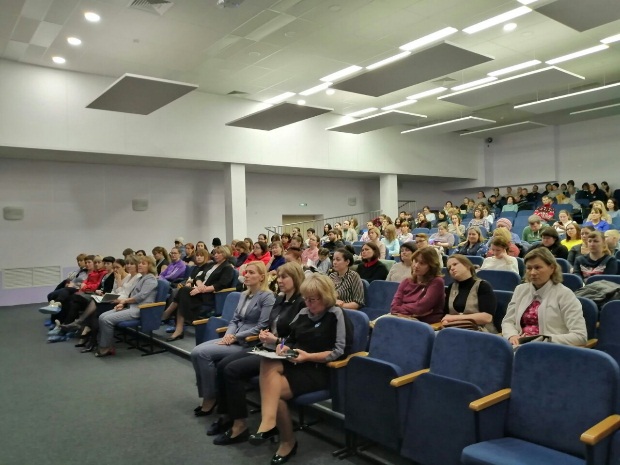 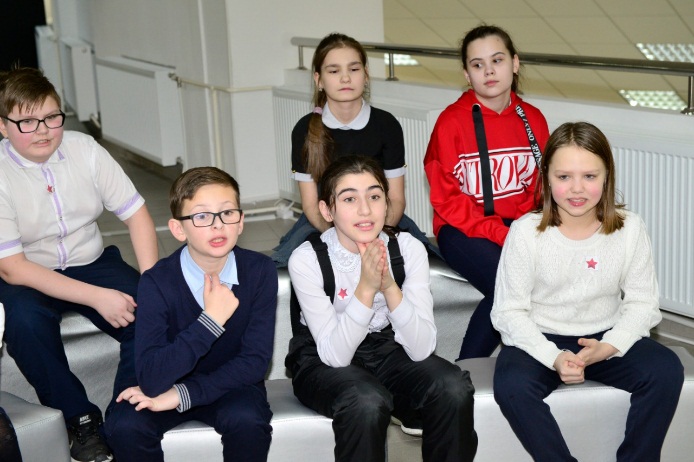 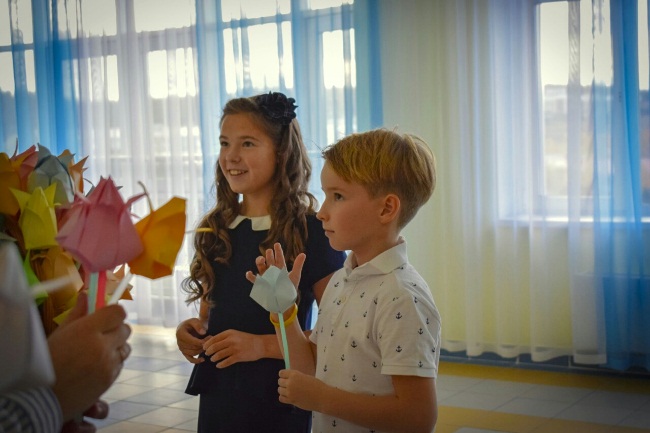 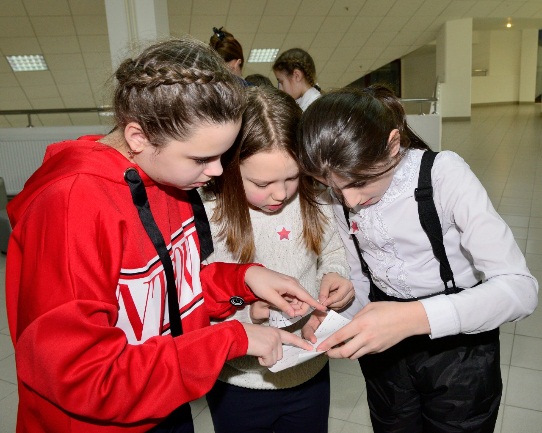 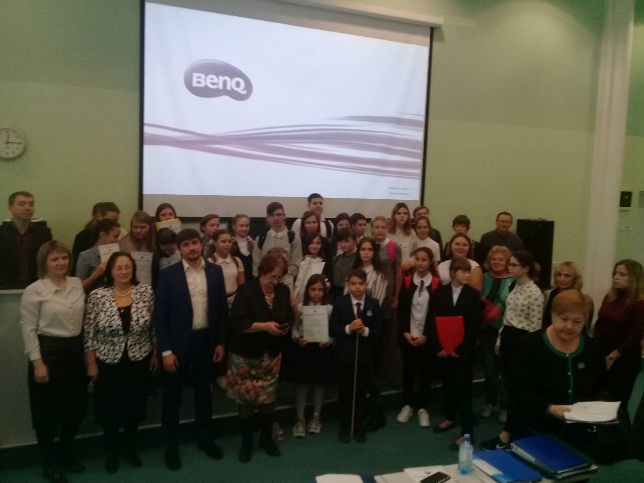 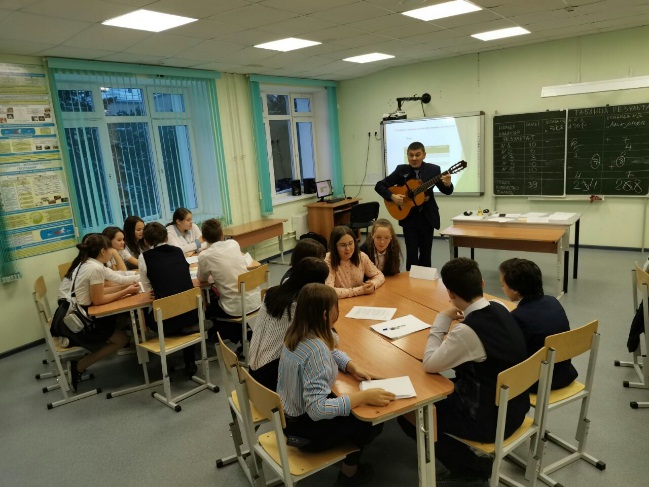 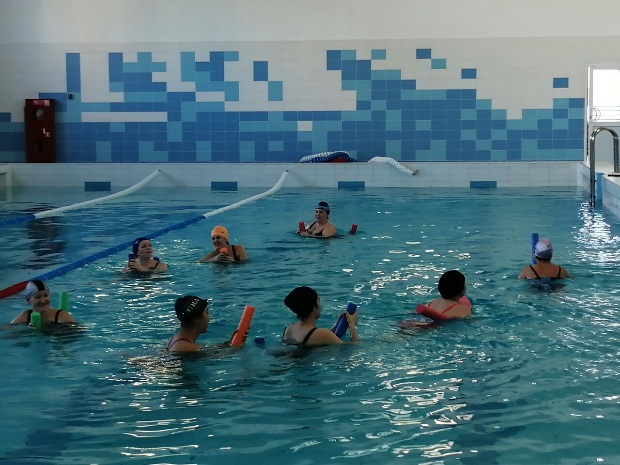 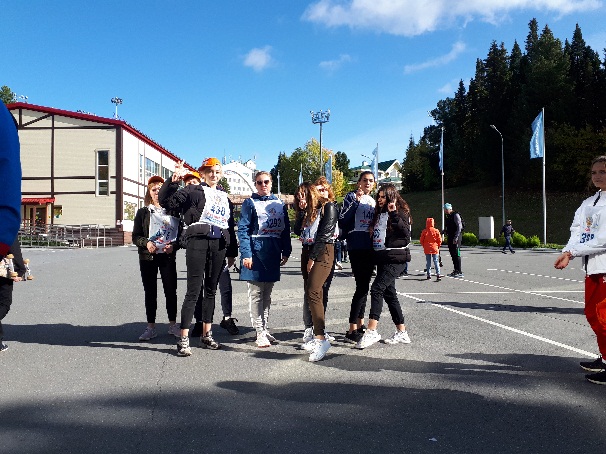 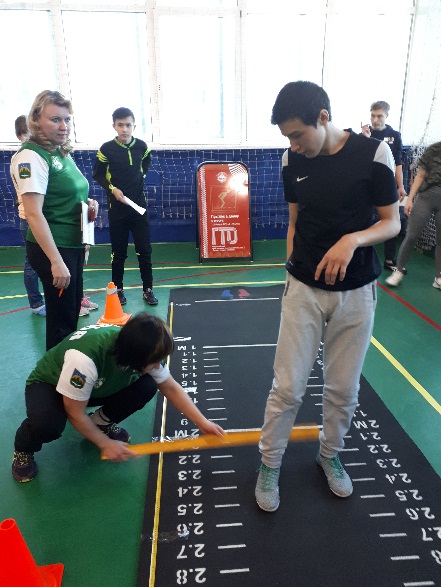 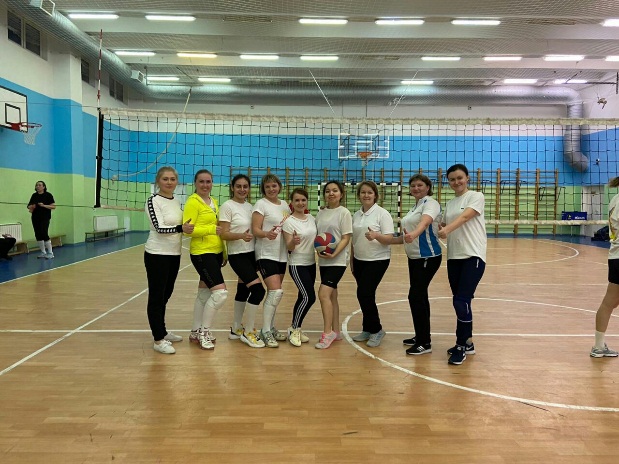 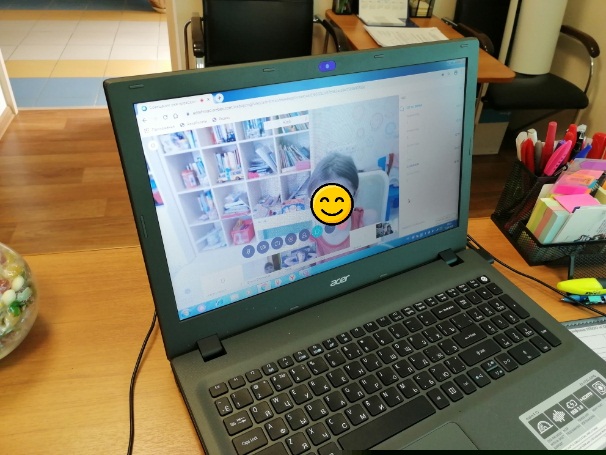 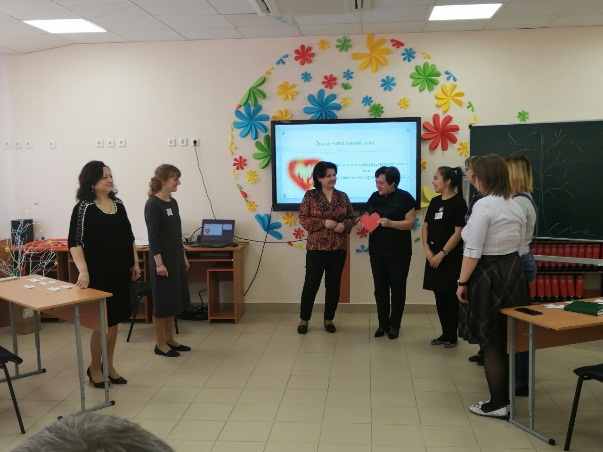 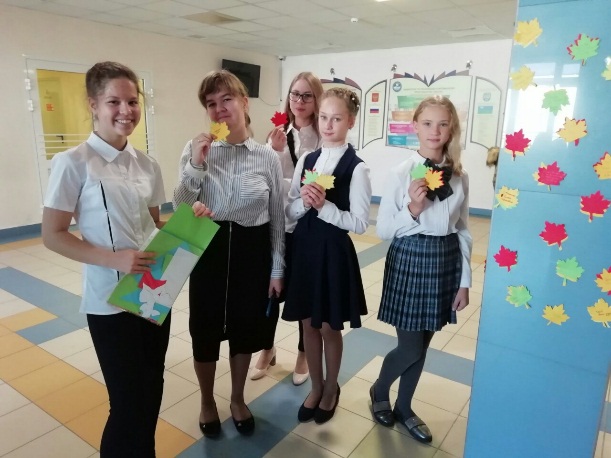 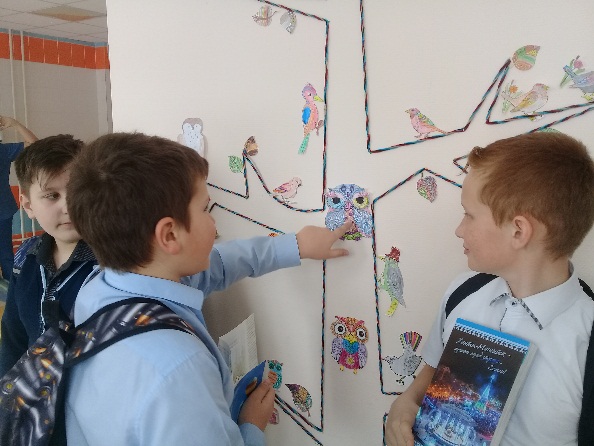 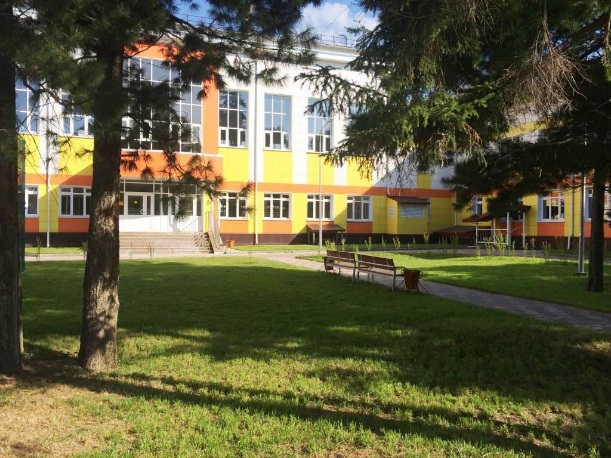 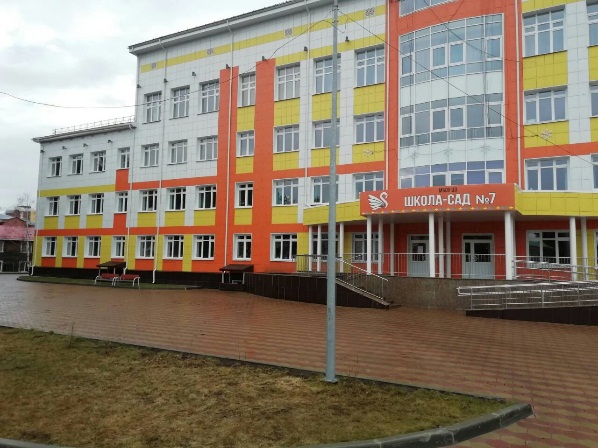 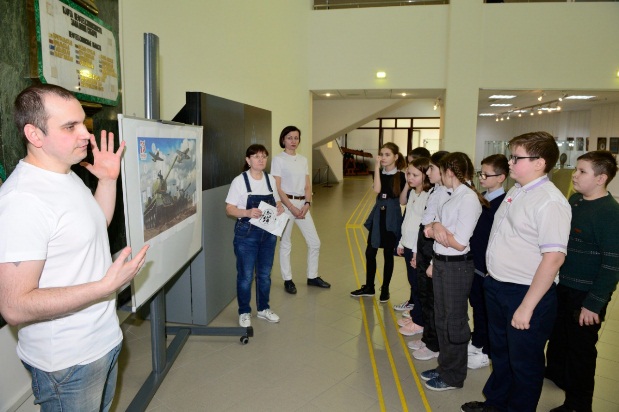 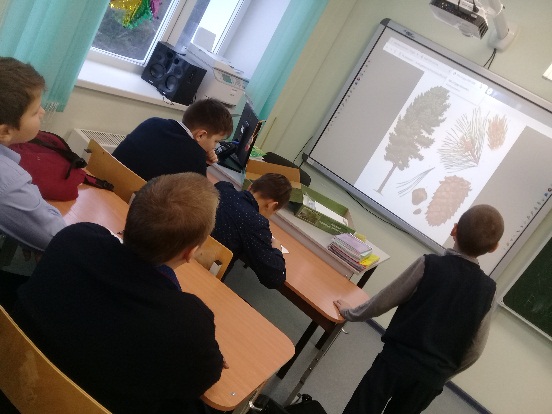 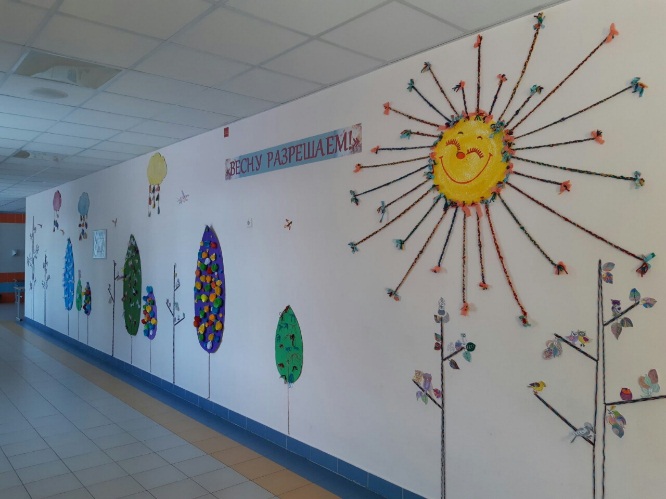 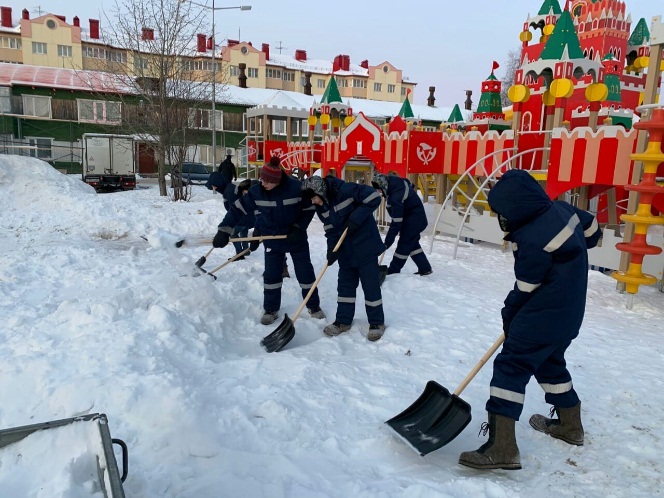 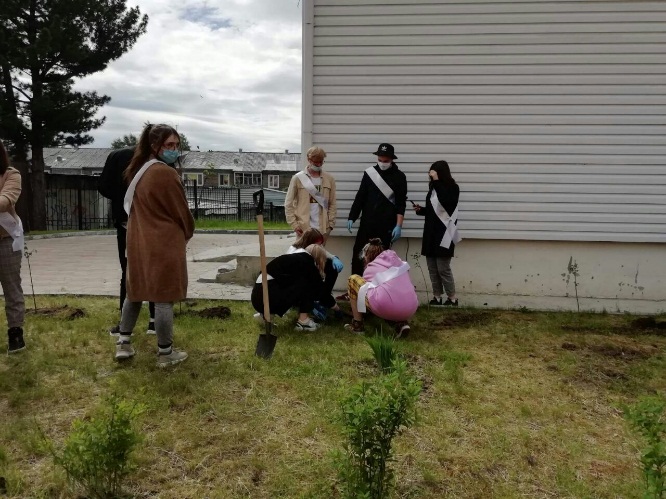 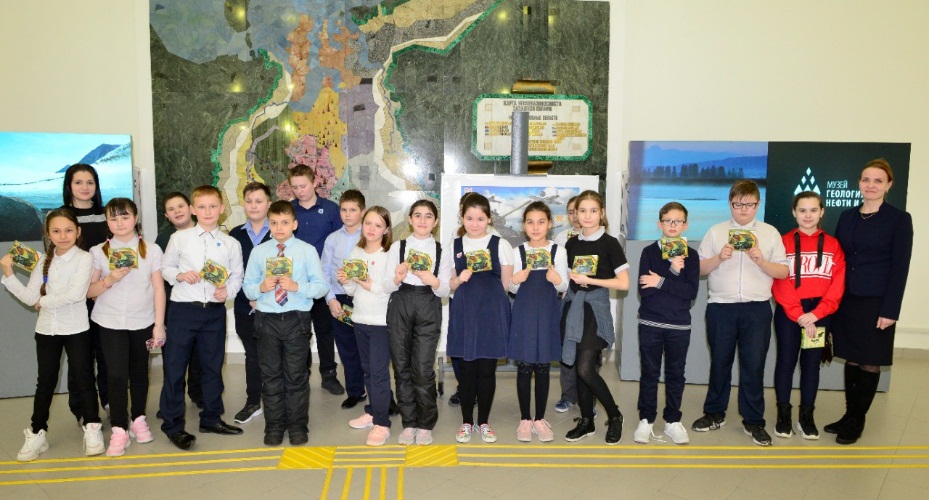 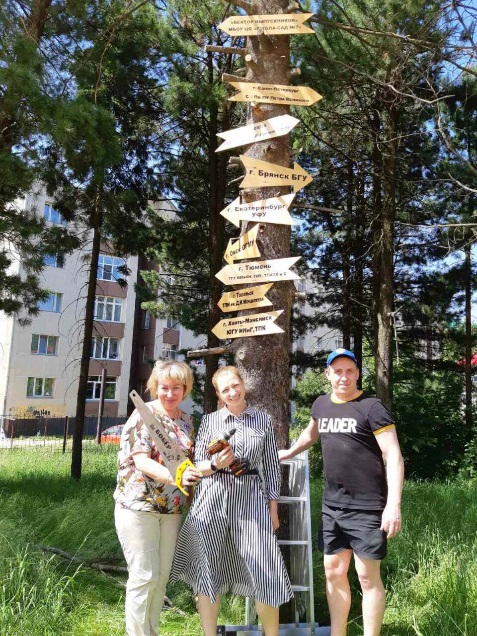 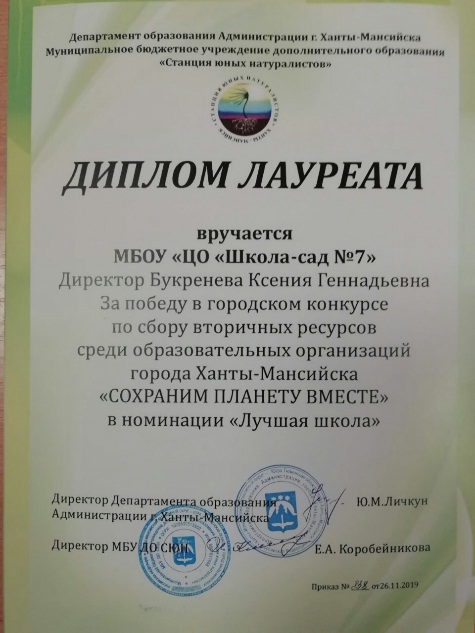 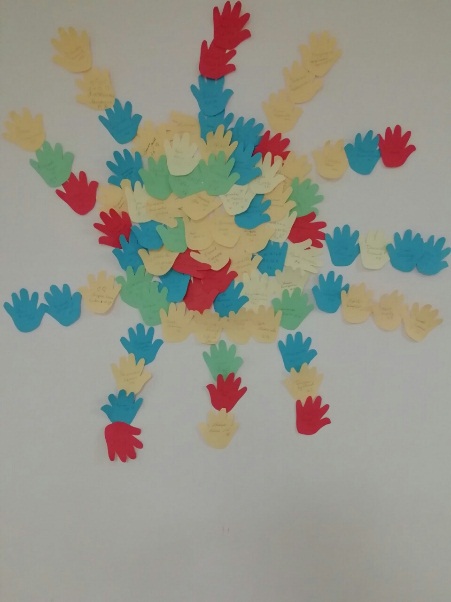 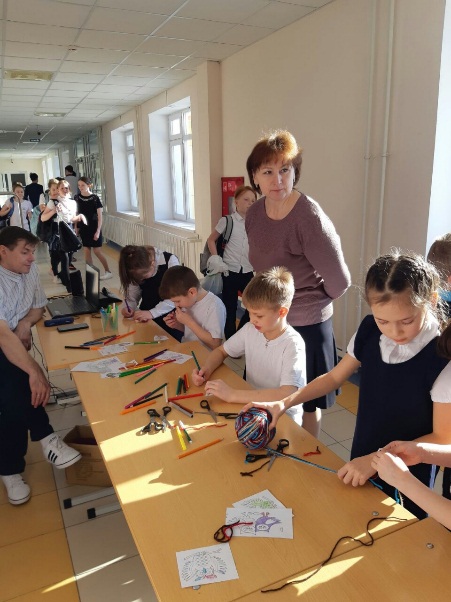 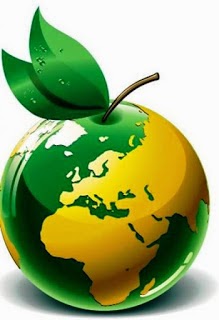 